Name____________________________________  		HOMEWORK January 17-20Put your initials by each night that your child practiced the following:			_____ Tuesday			_____ Thursday				         *Nightly Homework*1. Practice saying letter names and sounds.2. Count numbers 1-25.3. Practice assigned Sight Word list in red reading folder.Tuesday: Practice writing your first and last name three times, capitalizingonly the first letter of each name.  __________________________________________________________________Practice writing each spelling word three times.     sun	      	    bus	          fun	          rug	          gum________    _______     _______     _______     _______    ________    _______     _______     _______     _______    	________    _______     _______     _______     _______    Circle the correct final sound for each picture. 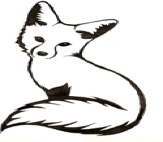 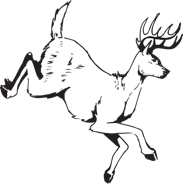 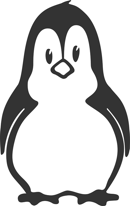 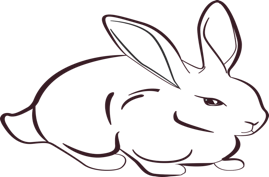 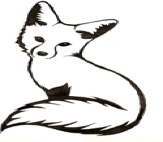    r  n  x 		  r  d  t		   p  n  s			 r  f  tThursday: Blend the sounds together to make a word.  Write the word, then draw and color the picture for the word.  Add a letter to the beginning of each “-un” to create a word.  Read the word, then draw and color the picture for each word.  Color the sight words:                for               her              him                 us			jump               (red)             (blue)           (yellow)           (green)	     (orange)Start Right ReaderWords to KnowGo, Vic!Bud got in his van.But it had no gas!Bud got up on Vic.Bud sat on him.“Go, Vic!”Bud and Vic ran to the lot.Bud got yams.“Vic!  Look!  I got us yams!”Vic got his yams.  Yum!Val got her yams.  Yum!But no yams for Bud!Bud naps!PhonemePhonemePhonemeWrite the WordDraw and Color the Picture/f//o//x//b//e//d//h//a//t//s//i//x/forusjumpherhimforherforhimusherjumphimusherjumpushimforherjumphim us